15 апреля в рамках работы Ассоциации образовательных организаций «Консорциум по развитию школьного инженерно-технологического образования» состоялся Межрегиональный онлайн-хакатон «Мультимания Scratch» для обучающихся 5–7-х классов.

Участие в Хакатоне принимала команда 7г класса: Бормотов Никита, Третьяков Влад, Кукшенев Сергей. Руководил командой учитель информатики Белик В. В.

Работая над проектом в команде, ребята исполняли следующие роли (обязанности): креативный директор, разработчик, PR-менеджер. Требования к участникам: «разработчик» – владение языком программирования Scratch; «PR-менеджер» – умение презентовать свою команду и продукт, созданный в рамках онлайн-хакатона; «креативный директор» – владение теоретическими знаниями по информатике, умение принимать решение, управлять командой. Задача команд заключалась в создании мультипликационного фильма на языке программирования Scratch.

Ребятам удалось успешно создать свои собственные мультипликационные проекты и представить их членам жюри.

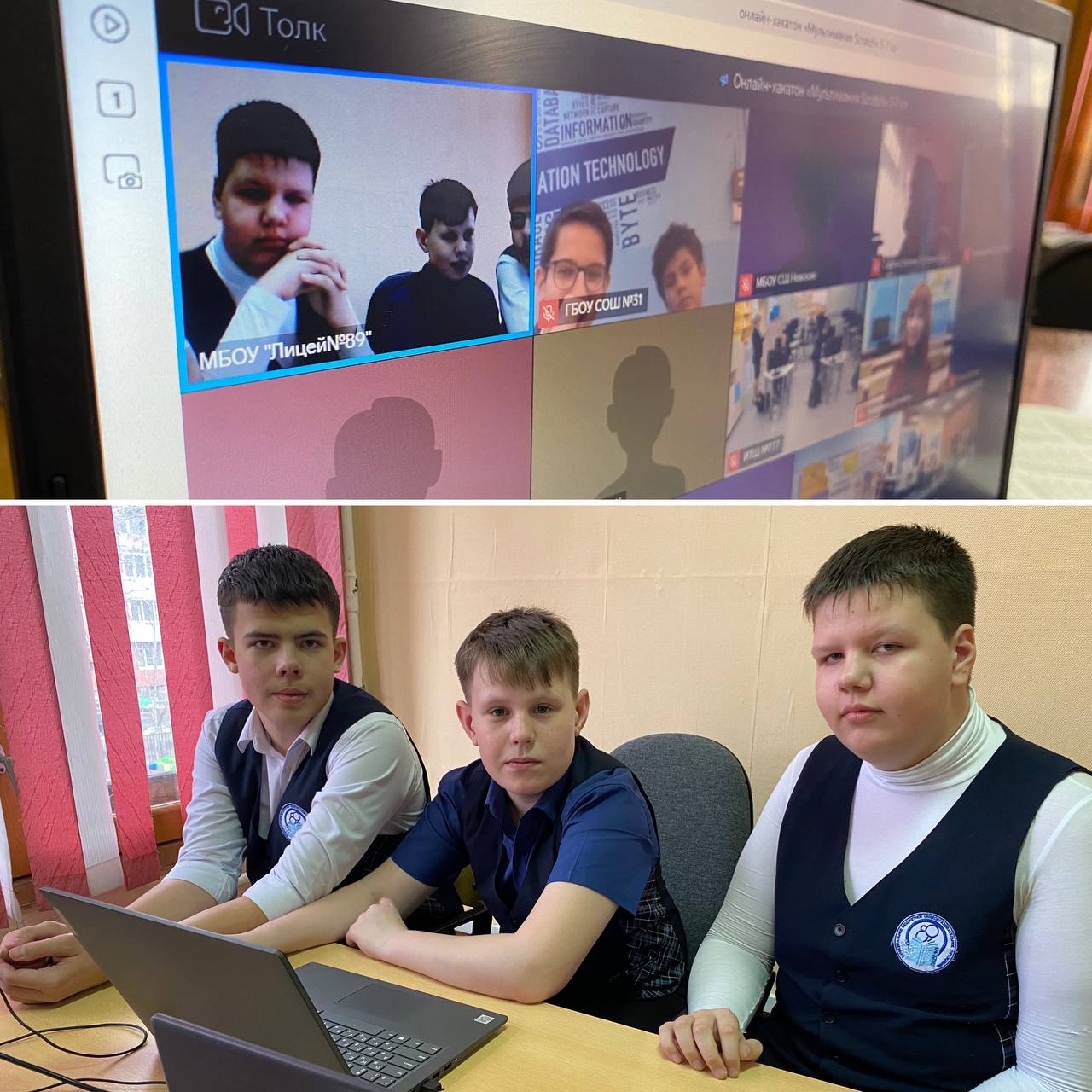 